２０２３【１～３】このはみなさんのにてるためのもので、がえたかからないようにします。にあてはまるものをつえらんでください。学校設置区分（公立・私立・義務教育学校・国立）　学校コード(4桁)（　　　　　　　）（　　　　）（　・ ・こたえない　）　のはもっていますか？②　おうちでインターネットをどれくらいしていますか？　（、もふくむ）しない　　　２．30　　　３．１　　　４．２　　　５． ３６． ４　　　７．５～　③　いちばん、するのはどれですか？　　１．　　２．　　３．　　４．　　５．おわり１．もっていない２．（）をもっている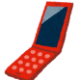 ３. をもっている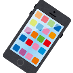 ４．とりょうほうもっている②で「１．しない」に ○ をしたはこれでわりです。